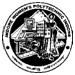 Indore Women’s Polytechnic College IndoreRajendra Nagar AB Road Indore M.P.-452012Phone & Fax -0731-2321906(Declared Autonomous by Govt. of M.P.)S.No/IWPCI/CSE/2015					Dated __/__/__To The HRD Manager__________________________________Subject: - Request to provide the Industrial Training for Two Week.Dear Sir,   	We take this opportunity to expose ourselves to your esteemed organization. The RGPV University has included the Industrial Training Course in the 4th semester of computer science & Engg. diploma program.   										We wish that your huge infrastructure permits our 4th Semester student _______________________________________of computer Science & Engg. for two week training program. You are requested to go through the enclosed training content to help you device accordingly.We hope that this endeavor of building technical competency will be reciprocated positively.With professional regards,								Enclosed:- Training contents.							      Principal                              							Indore Women’s Polytechnic College IndoreIndustrial Training Contents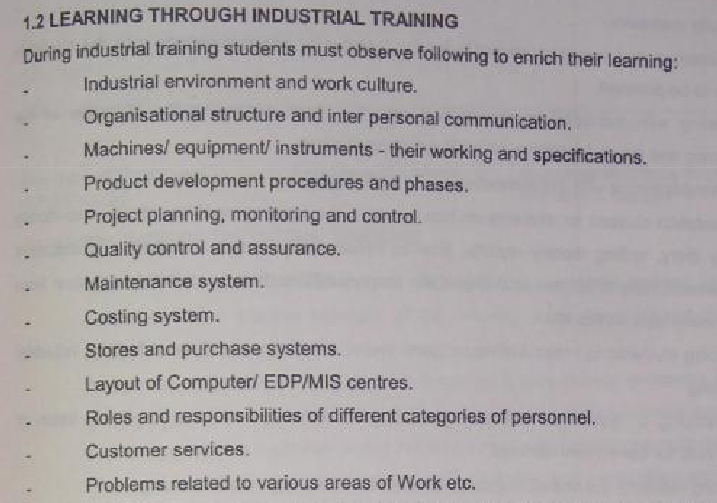 